Приложение 1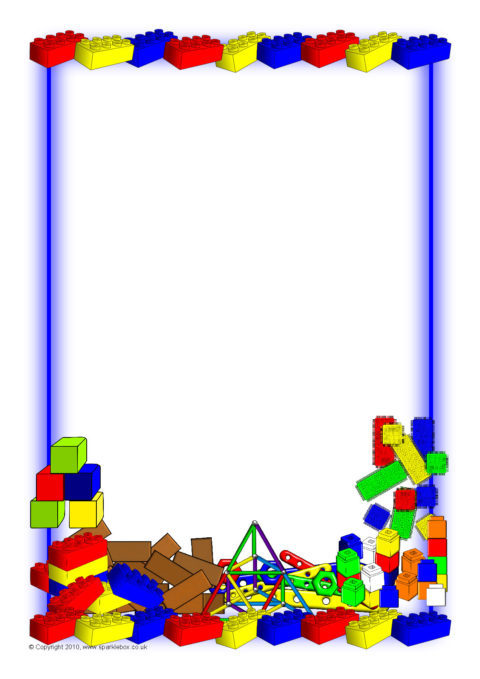 Дидактические игрыпо сенсорному развитию 1 младшая группа «Укрась ёлочку»Цель игры: развитие сенсорного восприятия у детей младшего дошкольного возраста.Задачи игры: закрепить знания о цвете (развивать умение различать и называть основные цвета); упражнять в пространственной ориентировке; развивать мелкую моторику рук.Материал для игры: картонный силуэт ёлочки с цветными контурами,  ёлочных шаров - на каждого ребёнка, разноцветные крышки от пластиковых бутылок.Ход игры:Воспитатель даёт каждому ребёнку лист с изображением ёлочки и читает четверостишье:"Праздник приближается,Ёлка наряжается.Бусами, шарами -Полюбуйтесь сами" и предлагает детям украсить ёлочку разноцветными шариками.Дети накладывают на контурные изображения ёлочных шаров крышки такого же цвета. По окончанию работы поочерёдно называют цвет каждого шара.«Построй дом»Цель: развитие представления детей о форме, величине, цвете.Ход игры:Воспитатель приносит в группу собачку и кошку (игрушки), сообщает, что эти животные хотят построить домики, и предлагает помощь в строительстве: «Собачка хочет домик из кирпичиков, кошка - из кубиков. Надо ехать в магазин строительных материалов. В магазине много товара».Дети выбирают нужный материал среди кирпичиков, кубиков и шаров; нагружают товар в машину и везут, потом строят домики, из кирпичиков -собачке, из кубиков - кошке.Дети строят домики самостоятельно. Показывают собачке и кошке их домики. Животные радуются и весело пляшут. Можно предложить детям строить домики из кубиков разного цвета: собачке - из красных, кошке - из синих.«Угостим Зайчика»Цель: Учить детей группировать предметы по величине.Оборудование: Игрушечный заяц, большое и маленькое ведерко, по пять больших и маленьких муляжей морковок на подносе.Ход: Воспитатель показывает зайца, предлагает детям его рассмотреть, погладить. Затем говорит, что зайчик просит детей помочь ему собрать морковку и показывает поднос с морковью, делая акцент на то, что морковка большая и маленькая. Далее воспитатель говорит, что большую морковку нужно класть в большое ведерко, а маленькую морковку в маленькое ведерко. Дети выполняют задание, зайчик благодарит их за помощь. (Рис.23) По такому же принципу можно группировать и другие большие и маленькие предметы в различные по величине емкости. Например, играя в следующие игры «Помоги кукле собрать кубики», «Положи мячи в корзинки», «Поставь машины в гараж» и т.д. «Подбери фигуру»Дидактическая задача: закрепить представления младших дошкольников о геометрических фигурах, упражнять в их назывании, научить подбирать фигуры по образцу, закрепить навык обследования геометрических форм приемом обведения и накладывания.Демонстрационный материал: круг, квадрат, треугольник, прямоугольник, вырезанные из картона.Раздаточный материал: Карточки с контурами 4 геометрических фигур, по 1 фигуре каждой формы той же величины, как и контурные изображения на карточке.Ход игры:1. Посадить детей за стол и вынести из раздевалки большого, мягкого зайца. «Смотрите, кто к нам пришел. Это зайчик из лесу прискакал. Он совсем не знает, что такое геометрические фигуры. Он перепутал все фигуры и ни одной не вставил правильно. Сейчас мы с вами поиграем в очень интересную игру «Подбери фигуру» и объясним зайчику, какие бывают фигуры и как их обследовать.2. Показать круг и, обводя его пальцем, спрашивает: «Как называется эта фигура, какая она по форме?». То же самое проделать с другими фигурами в следующей последовательности: треугольник, квадрат, прямоугольник. Обводя фигуры, следует фиксировать внимание на углах. Неточные и ошибочные ответы детей воспитатель исправляет. Попросить детейобводить пальцем каждую фигуру, лежащую на подносе, затем накладывать ее на наклеенную фигуру и только при полном совпадении - класть формы и такие же фигуры на подносах. Разложить все фигуры на карточках так, чтобы они совпадали с нарисованными.3. Заключение. « Мы сегодня научились подбирать фигуры по форме - круг, квадрат, треугольник, прямоугольник.«Сложи картинку»Задачи: Формировать у детей представления о целостном образе предмета, учить соотносить образ представления с целостным образом реального предмета, складывать картинку, разрезанную на 2 части. Действовать путём прикладывания. Воспитывать у детей внимание, усидчивость, настойчивость в выполнении поставленной задачи.«Составь цветок»Цель игры: научить составлять силуэт цветка из одинаковых по форме геометрических фигур, группируя их.Ход игры: взрослый предлагает ребенку составить цветок для мамы или бабушки к празднику из геометрических фигур. При этом объясняет, что серединка цветка – круг, а лепестки – треугольники или круги. Ребенку предоставляется на выбор собрать цветок с треугольными и ли круглыми лепестками. Таким образом, можно закрепить названия геометрических фигур в игре, предлагая ребенку показать нужную фигуру.«Разноцветные бусы»Цель: Научить ребенка чередовать предметы по цвету.Оборудование: По четыре белых и красных бусины (могут использоваться и другие цвета) в коробке, шнур или мягкая проволока.Ход: на нить поочередно нанизывают белую и красную бусины. Основой для успешного чередования других цветовых сочетаний является именно белый, хорошо знакомый цвет, который часто упоминается в быту (белый снег, белые руки и т.д.). «Подбери по цвету»Дидактическая задача: Закрепить представления о 4 основных цветах. Научить выделять цвет, как признак предметов (форма, величина, функциональное назначение).Наглядный материал: кукла.Раздаточный материал: карточки - коврики (30х20), разделенная на 4 клетки (10х10) разных цветов; по две три геометрические фигуры разного цвета (красный, синий, желтый, зеленый), величины из картона.Ход игры:1. Дети сидят за столом. Слышен стук в дверь. Я открываю дверь и виду куклу с корзинкой в руках. В корзинке лежит игра. « Смотрите ребята, к нам в гости пришла кукла Таня и принесла интересную игру. Здравствуй Катя, поздоровайтесь с Катей ребята. Кукла Таня хочет с нами поиграть. Давайте посмотрим, что лежит в корзине».2.« Дети мы будем играть в игру «Подбери по цвету». У вас есть коврики из разноцветных клеток. Посмотрите, какие геометрические фигуры лежат на ваших тарелочках. Разложите их по клеточкам коврика, так чтоб их не было видно. У вас есть 2 фигурки одинакового цвета, на такую вы их и положите. А теперь начинайте раскладывать, а мы с куклой Таней посмотрим, что у вас получится. Если фигура будет другого цвета, то она будет видна. Цвет фигуры должен совпадать с цветом коврика и самая нижняя совпадать по величине».3. После того как, дети разложили геометрические фигуры кукла Таня ходит с воспитателем по рядам и проверяет правильность исполнения задания. Если ребенок ошибается, то объясняю, почему и куда правильно надо положить фигуру.Заключение. «Все ребята молодцы, хорошо справились с заданием. А кто ошибся, тот обязательно сделает правильно в следующий раз. Теперь я пойду к другим ребятам, чтоб с ними тоже поиграть. До свидания".«Стирка»Цель: Закреплять с малышами основные цвета, развивать мелкую моторику рук, обогащать словарь детей.Ход игры:Разложить одежду в стиральные машинки по цвету. Ребенок должен сопровождать и объяснять словами свои действия, какого цвета платье и в какую машинку его положить стирать.Продолжение игры, это высушить одежду, так же идёт закрепление основных цветов, добавляется ещё и работа с прищепками, здесь важно, что бы ребёнок подбирал правильно по цвету прищепку, например: красное платье надо вешать и крепить красной прищепкой, зелёную шапку - зелёной прищепкой.«Чудесный мешочек»Цель: Учить детей узнавать предметы по характерным признакам, нахождение знакомых предметов на ощупь.
Оборудование: непрозрачный мешочек и предметы разной формы, величины, фактуры (игрушки, геометрические фигуры и тела, пластмассовые буквы и цифры и др.).Ход:
В непрозрачном мешочке находятся предметы. Ребенку предлагается на ощупь, не заглядывая в мешочек, найти нужный предмет. Организуя игру, воспитатель подбирает предметы, знакомые детям. Посадив ребят полукругом, так чтобы все предметы были им хорошо видны, взрослый проводит краткую беседу. Затем просит нескольких малышей повторить названия предметов, ответить для чего они нужны.
— Сейчас мы поиграем. Тот, кого я вызову, должен отгадать, что я положу в мешочек. Маша, посмотри внимательно на те предметы, которые лежат на столе. Запомнила? А теперь отвернись! Я положу игрушку в мешочек, а ты потом отгадаешь, что я положила. Опусти руку в мешочек. Что там лежит? (Ответ ребёнка) Ты правильно назвала предмет. Так могут вызываться и другие дети. В порядке усложнения игры предлагается другое правило: в мешочек кладут несколько игрушек. Никто из детей не знает о них. Вызванный ребёнок, опустив руку в мешочек и нащупав одну из игрушек, рассказывает о ней. Мешочек откроется, если дети по описанию узнают игрушку.